CSS и переменныеCSS (/siːɛsɛs/ англ. Cascading Style Sheets — каскадные таблицы стилей) — формальный язык описания внешнего вида документа, написанного с использованием языка разметки. Преимущественно используется как средство описания, оформления внешнего вида веб-страниц, написанных с помощью языков разметки HTML и XHTML, но может также применяться к любым XML-документам, например, к SVG или XUL. Цель создания CSSCSS используется создателями веб-страниц для задания цветов, шрифтов, расположения отдельных блоков и других аспектов представления внешнего вида этих веб-страниц. Основной целью разработки CSS являлось разделение описания логической структуры веб-страницы (которое производится с помощью HTML или других языков разметки) от описания внешнего вида этой веб-страницы (которое теперь производится с помощью формального языка CSS). Такое разделение может увеличить доступность документа, предоставить большую гибкость и возможность управления его представлением, а также уменьшить сложность и повторяемость в структурном содержимом. Кроме того, CSS позволяет представлять один и тот же документ в различных стилях или методах вывода, таких как экранное представление, печатное представление, чтение голосом (специальным голосовым браузером или программой чтения с экрана), или при выводе устройствами, использующими шрифт Брайля. Способы подключения CSS к документуПравила CSS пишутся на формальном языке CSS и располагаются в таблицах стилей, то есть таблицы стилей содержат в себе правила CSS. Эти таблицы стилей могут располагаться как в самом веб-документе, внешний вид которого они описывают, так и в отдельных файлах, имеющих формат CSS. (По сути, формат CSS — это обычный текстовый файл. В файле .css не содержится ничего, кроме перечня правил CSS и комментариев к ним.)
То есть, эти таблицы стилей могут быть подключены, внедрены в описываемый ими веб-документ четырьмя различными способами: когда таблица стилей находится в отдельном файле, она может быть подключена к веб-документу посредством тега <link>, располагающегося в этом документе между тегами<head> и </head>. (Тег <link> будет иметь атрибут href, имеющий значением адрес этой таблицы стилей). Все правила этой таблицы действуют на протяжении всего документа;<!DOCTYPE html><html>   <head>      .....      <link rel="stylesheet" href="style.css">   </head>   <body>      .....   </body></html>когда таблица стилей находится в отдельном файле, она может быть подключена к веб-документу посредством директивы @import, располагающейся в этом документе между тегами <style></style> (которые, в свою очередь, располагаются в этом документе между тегами <head></head>) сразу после тега <style>, которая также указывает (в своих скобках, после слова url) на адрес этой таблицы стилей. Все правила этой таблицы действуют на протяжении всего документа;<!DOCTYPE html><html>   <head>      .....      <style media="all">         @import url(style.css);      </style>   </head></html>когда таблица стилей описана в самом документе, она может располагаться в нём между тегами <style> и </style> (которые, в свою очередь, располагаются в этом документе между тегами <head> и </head>). Все правила этой таблицы действуют на протяжении всего документа;<!DOCTYPE html><html>   <head>      .....      <style>         body {             color: red;         }      </style>   </head>   <body>      .....   </body></html>когда таблица стилей описана в самом документе, она может располагаться в нём в теле какого-то отдельного тега (посредством его атрибута style) этого документа. Все правила этой таблицы действуют только на содержимое этого тега.<!DOCTYPE><html>   <head>      .....   </head>   <body>      <p style="font-size: 20px; color: green; font-family: arial, helvetica, sans-serif">         .....      </p>   </body></html>В первых двух случаях говорят, что к документу применены внешние таблицы стилей, а во вторых двух случаях — внутренние таблицы стилей. Для добавления CSS к XML-документу, последний должен содержать специальную ссылку на таблицу стилей. Например:   <?xml-stylesheet type="text/css" href="style.css"?>Иерархия элементов внутри документаКак известно, HTML-документы строятся на основании иерархии элементов, которая может быть наглядно представлена в древовидной форме. Элементы HTML друг для друга могут быть родительскими, дочерними, элементами-предками, элементами-потомками, сестринскими. Элемент является родителем другого элемента, если в иерархической структуре документа он находится сразу, непосредственно над этим элементом. Элемент является предком другого элемента, если в иерархической структуре документа он находится где-то выше этого элемента. 
Пускай, например, в документе присутствуют два абзаца p, включающие в себя шрифт с полужирным начертанием b. Тогда элементы b будут дочерними элементами своих родительских элементов p и потомками своего предка body. В свою очередь, для элементов p элемент body будет являться только родителем. И кроме того, эти два элемента p будут являться сестринскими элементами, как имеющие одного родителя — body. В CSS могут задаваться при помощи селекторов не только одиночные элементы, но и элементы, являющиеся потомками, дочерними или сестринскими элементами других элементов (см. подраздел «виды селекторов»). Правила построения CSSВ первых трёх случаях подключения таблицы CSS к документу (см. выше) каждое правило CSS из таблицы стилей имеет две основные части — селектор и блок объявлений. Селектор, расположенный в левой части правила, определяет, на какие части документа распространяется правило. Блок объявлений располагается в правой части правила. Он помещается в фигурные скобки, и, в свою очередь, состоит из одного или более объявлений, разделённых знаком «;».Каждое объявление представляет собой сочетание свойства CSS и значения, разделённых знаком ": ". Селекторы могут группироваться в одной строке через запятую. В таком случае свойство применяется к каждому из них. селектор, селектор {  свойство: значение;  свойство: значение;  свойство: значение;}В четвёртом случае подключения таблицы CSS к документу (см. список) правило CSS (являющееся значением атрибута style тега, на который оно действует) представляет собой перечень объявлений («свойство CSS : значение»), разделённых знаком «;». Виды селекторовУниверсальный селектор* {   margin: 0;    padding: 0; }Селектор теговp {   font-family: arial, helvetica, sans-serif; }Селектор классов.note {   color: red;    background-color: yellow;    font-weight: bold; }Селектор идентификаторов#paragraph1 {    margin: 0; }Селектор атрибутовa[href="http://www.somesite.com"] {   font-weight: bold; }Селектор потомков (контекстный селектор)div#paragraph1 p.note {   color: red; }Селектор дочерних элементовp.note > b {   color: red; }Селектор сестринских элементовh1 + p {   font-size: 24px; }Селектор псевдоклассовa:active {   color: blue;}Селектор псевдоэлементовp::first-letter {   font-size: 32px;}Классы и идентификаторы элементовКласс или идентификатор может быть присвоен какому-нибудь элементу (тегу) HTML посредством атрибутов class или id этого элемента (тега): <!DOCTYPE html><html>   <head>      <meta http-equiv="Content-Type" content="text/html; charset=utf-8">      <title>         Селекторы классов и идентификаторов      </title>      <style>         p.Big {            font-family: arial, helvetica, sans-serif;            color: maroon;          }         div#First {            background-color: silver;          }      </style>   </head>   <body>       .....       <div id="First">          .....       </div>       <p class="Big">          .....       </p>   </body></html>Основное отличие между классами элементов и идентификаторами элементов в том, что идентификатор предназначен для одного элемента, тогда как класс обычно присваивают сразу нескольким. Тем не менее, современные браузеры, как правило, корректно отображают множественные элементы с одинаковым идентификатором. Также отличие в том, что могут существовать множественные классы (когда класс элемента состоит из нескольких слов, разделённых пробелами). Для идентификаторов такое невозможно. Важно отметить следующее отличие идентификатора от класса: идентификаторы широко используются в JavaScript для нахождения уникального элемента в документе. Имена классов и идентификаторов, в отличие от названий тегов и их атрибутов, чувствительны к регистру ввода букв. Свойства классов и идентификаторов задаются с помощью соответствующих селекторов. Причём может быть задано как свойство класса в целом (в таком случае селектор начинается с «.») или свойство идентификатора самого по себе (в таком случае селектор начинается с «#»), так и свойство какого-нибудь элемента этого класса или с этим идентификатором. В CSS помимо классов, задаваемых автором страницы, существует также ограниченный набор так называемых псевдоклассов, описывающих вид гиперссылок с определённым состоянием в документе, вид элемента, на котором находится фокус ввода, а также вид элементов, являющихся первыми дочерними элементами других элементов. Также в CSS существует четыре так называемых псевдоэлемента: первая буква, первая строка, применение специальных стилей до и после элемента. Наследование. Каскадирование. Приоритеты стилей CSS.Применение CSS к документам HTML основано на принципах наследования и каскадирования. Принцип наследования заключается в том, что свойства CSS, объявленные для элементов-предков, наследуются элементами потомками. Но, естественно, не все свойства CSS наследуются — например, если для тега параграфа p средствами CSS задана рамка, то она не будет наследоваться ни одним тегом, содержащимся в данном теге p. Так сделано в предположении, что обрамление всех-всех вложений в тег — менее тривиальная задача, чем задание одиночной рамки. А вот если для параграфа p средствами CSS задан цвет шрифта (например, color:green;), то это свойство будет унаследовано каждым элементом-тегом, находящимся в параграфе, до тех пор, пока этому тегу не будет назначен свой цвет шрифта. Который, в свою очередь, будет теперь наследоваться всеми вложенными в него подэлементами, не распространяясь на элементы-соседи тега. Принцип каскадирования применяется в случае, когда какому-то элементу HTML одновременно поставлено в соответствие более одного правила CSS, то есть, когда происходит конфликт значений этих правил. Чтобы разрешить такие конфликты, вводятся правила приоритета. Наиболее низким приоритетом обладает стиль браузера;Следующим по значимости является стиль, заданный пользователем браузера в его настройках;И наиболее высоким приоритетом обладает стиль, заданный непосредственно автором страницы. И далее, уже в этом авторском стиле приоритеты расставляются следующим образом: Самым низким приоритетом обладают стили, наследуемые в документе элементом от своих предков;Более высоким приоритетом обладают стили, заданные во внешних таблицах стилей, подключённых к документу;Ещё более высоким приоритетом обладают стили, заданные непосредственно селекторами всех десяти видов (см. подраздел «виды селекторов»), содержащимися в контейнерах style данного документа. Нередки случаи, когда к какому-нибудь элементу имеют отношение, задают его вид, несколько таких селекторов. Такие конфликты между ними разрешаются с помощью расчёта специфичности каждого такого селектора и применения этих селекторов к данному элементу в порядке убывания их специфичностей. При расчёте специфичности селектора принимается во внимание: количество идентификаторов (#id) в селекторе — ((1,0,0) за каждый объявленный идентификатор в селекторе правила CSS);количество классов (.class), атрибутов ([attr], [attr="value"]) и псевдоклассов (:pseudo-class) в селекторе — ((0,1,0) за каждый объявленный класс, атрибут и псевдокласс в селекторе правила CSS);количество элементов (h1, input) и псевдоэлементов (::pseudo-element) в селекторе — ((0,0,1) за каждый объявленный элемент и псевдоэлемент в селекторе правила CSS).Принцип расчёта таков, что, например, (1,0,0) будет иметь большую специфичность, соответственно — бо́льший приоритет, чем даже (0,10,0), (0,1,0) будет иметь большую специфичность, больший приоритет, чем (0,0,10). Если же рассчитанные таким образом специфичности окажутся одинаковыми, то к элементу будет применено правило, описанное селектором, расположенным в документе ниже другихЕщё более высоким приоритетом обладают стили, объявленные непосредственно в теге данного элемента посредством атрибута style этого тега;И наконец самым высоким приоритетом обладают стили, объявленные автором страницы или пользователем, с помощью сопроводительного слова !important. Если таких свойств несколько, то предпочтение отдаётся в первую очередь стилям, заданным пользователем, а для остальных свойств (которые будут являться задаваемыми автором страницы) потребуется определить их специфичности по принципам, описанным выше, и применять эти свойства в порядке убывания этих их специфичностей.Пример таблицы стилейПример таблицы стилей (в таком виде она может быть либо размещена в отдельном файле .css либо же обрамлена тегами <style> и размещена в «шапке» той самой веб-страницы, на которую она действует): p {   font-family: arial, helvetica, sans-serif; }h2 {   font-size: 20pt;    color: red;    background: white; }.note {   color: red;    background-color: yellow;    font-weight: bold; }p#paragraph1 {   padding-left: 10px;}a:hover {   text-decoration: none;}#news p {   color: blue;}[type="button"] {   background-color: green;}Здесь приведено семь правил CSS с селекторами p, h2, .note, p#paragraph1, a:hover, #news p и [type="button"]. Первое правило присвоено HTML-элементу p (абзацу) — назначен стиль. Абзацы будут отображаться шрифтом Arial или, если такой шрифт недоступен, тогда Helvetica или Sans-serif, иначе, другим шрифтом этого семейства.Второе правило присвоено HTML-элементу h2 (заголовку второго уровня). Заголовок второго уровня будет отображаться красным на белом фоне с увеличенным размером.Третье правило будет применено к любому элементу, атрибут class которого равен «note». Например, к параграфу: <p class="note">Этот абзац будет выведен полужирным шрифтом красного цвета на жёлтом фоне. </p>Четвёртое правило будет применяться только к элементу p, атрибут id которого равен paragraph1. Такой элемент будет иметь внутренний отступ в 10 пикселей (padding).Пятое правило определяет стиль hover для элементов a — гиперссылок. По умолчанию, в большинстве браузеров текст элементов a подчёркивается. Это правило уберёт подчёркивание, когда указатель мыши находится над этими элементами.Шестое правило, применяется для элементов p, которые находятся внутри какого-либо элемента с атрибутом id, равным «news» (#news p — это типичный случай селектора потомков, см. 5-й пункт списка выше).Седьмое правило применяется для всех элементов, у которых атрибут type равен button. Например, это правило будет применено к элементу <input type="button"> (обычная кнопка), изменив его цвет фона на зелёный.CSS-вёрсткаДо появления CSS оформление веб-страниц осуществлялось исключительно средствами HTML, непосредственно внутри содержимого документа. Однако с появлением CSS стало возможным принципиальное разделение содержания и представления документа. За счёт этого нововведения стало возможным лёгкое применение единого стиля оформления для массы схожих документов, а также быстрое изменение этого оформления. Преимущества: Несколько дизайнов страницы для разных устройств просмотра. Например, на экране дизайн будет рассчитан на большую ширину, во время печати меню не будет выводиться, а на КПК и сотовом телефоне меню будет следовать за содержимым.Уменьшение времени загрузки страниц сайта за счет переноса правил представления данных в отдельный CSS-файл. В этом случае браузер загружает только структуру документа и данные, хранимые на странице, а представление этих данных загружается браузером только один раз и может быть закэшировано.Простота последующего изменения дизайна. Не нужно править каждую страницу, а достаточно лишь изменить CSS-файл.Дополнительные возможности оформления. Например, с помощью CSS-вёрстки можно сделать блок текста, который остальной текст будет обтекать (например для меню) или сделать так, чтобы меню было всегда видно при прокрутке страницы.Недостатки: Различное отображение вёрстки в различных браузерах (особенно устаревших), которые по-разному интерпретируют одни и те же данные CSS.Часто встречающаяся необходимость на практике исправлять не только один CSS-файл, но и теги HTML, которые сложным и ненаглядным способом связаны с селекторами CSS, что иногда сводит на нет простоту применения единых файлов стилей и значительно увеличивает время редактирования и тестирования.Переменные в CSSЕсли вы разработчик, то вы точно хорошо знакомы с переменными, и возможно, они одни из ваших лучших друзей. По определению, переменная — это временное хранилище, которое содержит некое значение величины или информации.
Вышел первый релиз рабочего черновика CSS Переменных (CSS Variables).


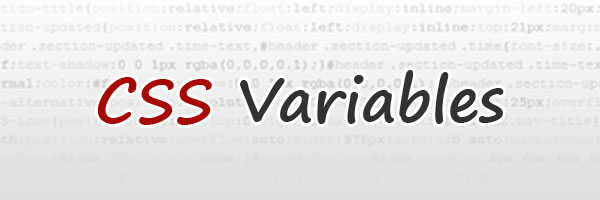 Почему CSS переменные?
Переменные в CSS — эта та штука, о которой разработчики спрашивали и хотели довольно долгое время. 
Подумайте обо всех этих цветах (colors), высотах (heights), ширинах (widths) и размерах (sizes): как бы было прекрасно объявить их всего лишь один раз. И наконец, пришло время того, чего мы так долго ждали: писать меньше, но делать больше.Установившиеся практики в CSS
Когда люди просят об объявлении переменных цвета в css (color), добавление комментариев в верней части CSS-файла было чем-то вроде симуляции поведения переменных:/*--------------------------link color: #99D1FF (light blue)box color: #555 (dark gray)--------------------------*/
Позже, чтобы обновить значения, приходилось делать поиск и замену.Как это делается в LESS/Sass
Идея использовать переменные для таблицы стилей было одной из тех причин, по которым появились LESS и Sass.LESS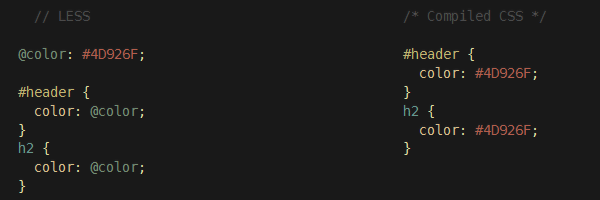 Sass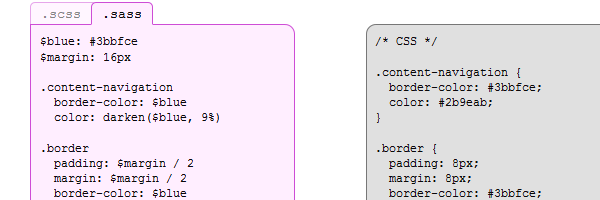 Как это будет работать теперь
Прежде всего, не забывайте, что это ни один из браузеров пока не поддерживает. Но это то, как оно будет работать в будущем: 
var-foo для определения, var(foo) для использования.
Следуя черновикам:Любое имя свойства, начинающееся с префикса “var-” является свойством переменной. (Any property name starting with the prefix “var-” is a variable property)Пример
Следующее правило декларирует имя свойства “var-header-color” для элемента root и присваивает для него значение “#99D1FF”::root {  var-header-color: #99D1FF;}
Далее, его значение может передаваться с помощью переменной “header-color”:h1 {  color: var(header-color);}
Использование переменных цвета в определении градиентов также может быть очень полезным. Вам всего лишь нужно будет заменить значение переменных, и вуаля: все градиенты обновились. Звучит довольно круто, как по мне.
Также, при создании макета, применив переменные и функцию calc() можно сделать интересные вычисления.Основные свойства CSS, используемые для управления стилями элементов HTML документов. Свойства CSS CSS позволяет манипулировать следующими свойствами элементов: Свойства шрифта font-family - определяет используемый элементом шрифт. Если указать URL(file), то шрифт автоматически установится на компьютер пользователя; 
font-style - стиль шрифта (normal, italic); 
font-variant - варианты отображения шрифта (normal, small-caps); 
font-weight - жирность шрифта (normal, bold, bolder, lighter, значение от 100 до 900); 
font-size - размер шрифта (размер, xx-small, x-small, small, medium, large, x-large, xx-large, smaller, larger); 
font - обобщает вышеперечисленные свойства (любая комбинация из вышеперечисленных значений); Свойства текста word-spacing - расстояние между словами (значение, normal); 
text-decoration - декорация текста (none, underline, overline, line-through, blink); 
letter-spacing - расстояние между буквами (значение, normal); 
vertical-align - позиционирование по отношению к другим элементам стоящим в одном ряду (baseline, sub, super, top-text, top, middle, bottom, bottom-text, %); 
text-transform - изменение текста (none, Capitalize, UPPERCASE, lowercase); 
text-align - положение текста (left, right, center, justify); 
text-indent - отступ (значение, %); 
line-height - отступ сверху (normal, значение, %); Свойства фон и цвет color - цвет элемента (значение); 
backgroung-color - цвет фона элемента (значение); 
background-image - изображение фон (none, URL); 
background-repeat - варианты повторения фонового изображения (repeat, repeat-x, repeat-y, no-repeat); 
background-attachment - возможность прокрутки фонового изображения (scroll, fixed); 
background-position - положение фонового изображения (%ширины%высоты, top, middle, bottom, left, center, right); 
background - обобщает вышеперечисленные свойства (любая комбинация из вышеперечисленных значений); Свойства блока margin-top - определяет отступ сверху (значение, %, auto); 
margin-right - определяет отступ справа (значение, %, auto); 
margin-bottom - определяет отступ снизу (значение, %, auto); 
margin-left - определяет отступ слева (значение, %, auto); 
margin - обобщает все вышеперечисленные свойства; 
padding-top - отступ от верхнего border'а (значение, %); 
padding-right - отступ от правого border'а (значение, %); 
padding-bottom - отступ от нижнего border'а (значение, %); 
padding-left - отступ от левого border'а (значение, %); 
padding - обобщает все вышеперечисленные свойства; 
border-top-width - толщина верхнего border'а (значение, thin, medium, thick); 
border-right-width - толщина правого border'а (значение, thin, medium, thick); 
border-bottom-width - толщина нижнего border'а (значение, thin, medium, thick); 
border-left-width - толщина левого border'а (значение, thin, medium, thick); 
border-width - обобщает все вышеперечисленные свойства; 
border-color - Цвет border'а. (значение); 
border-style - стиль border'ов (none, dotted, dashed, solid, double, groove, ridge, inset, outset); 
border-top - обобщает вышеперечисленные свойства для верхнего border'а; 
border-right -обобщает вышеперечисленные свойства для правого border'а; 
border-left - обобщает вышеперечисленные свойства для левого border'а; 
border-bottom - обобщает вышеперечисленные свойства для нижнего border'а; 
border - обобщает все вышеперечисленные свойства; 
width - ширина элемента (значение, %); 
height - высота элемента (значение, %); 
float - расположение элемента (left, right, none); 
clear - расположение других элементов вокруг данного (left, right, both, none); Классификационные свойства display - определяет, как будет отображаться элемент (none, block, inline, list-item); 
white-space - определяет, как будут отображаться пробелы между элементами (normal, pre, nowrap); 
list-style-type - определяет вид list-item маркера в списках (disc, circle, square, decimal, lower-roman, upper-roman, lower-alpha, upper-alpha, none); 
list-style-image - задает вид list-item маркера из картинки (none, URL); 
list-style-position - определяет положение маркера в зависимости от list item элемента (inside, outside); 
list-style - обобщает вышеперечисленные свойства; Свойства элемента position - определяет, как будет отображаться элемент по отношению к другим элементам документа (relative, absolute); 
top - определяет позицию элемента TOP относительно элемента родителя (значение, %); 
left - определяет позицию элемента LEFT относительно элемента родителя (значение,%); 
width - определяет ширину элемента (значение, %, auto); 
height - определяет высоту элемента (значение, %, auto); 
overflow - режим отображения содержимого элемента, при несоответствии размера элемента, размеру содержимого (non, clip, scroll); 
visibility - управление видимостью элемента в документе (hidden, " "); Задание:Подготовить макет страницы с использованием css, выбрать любой макет из представленных, содержание определить самостоятельно.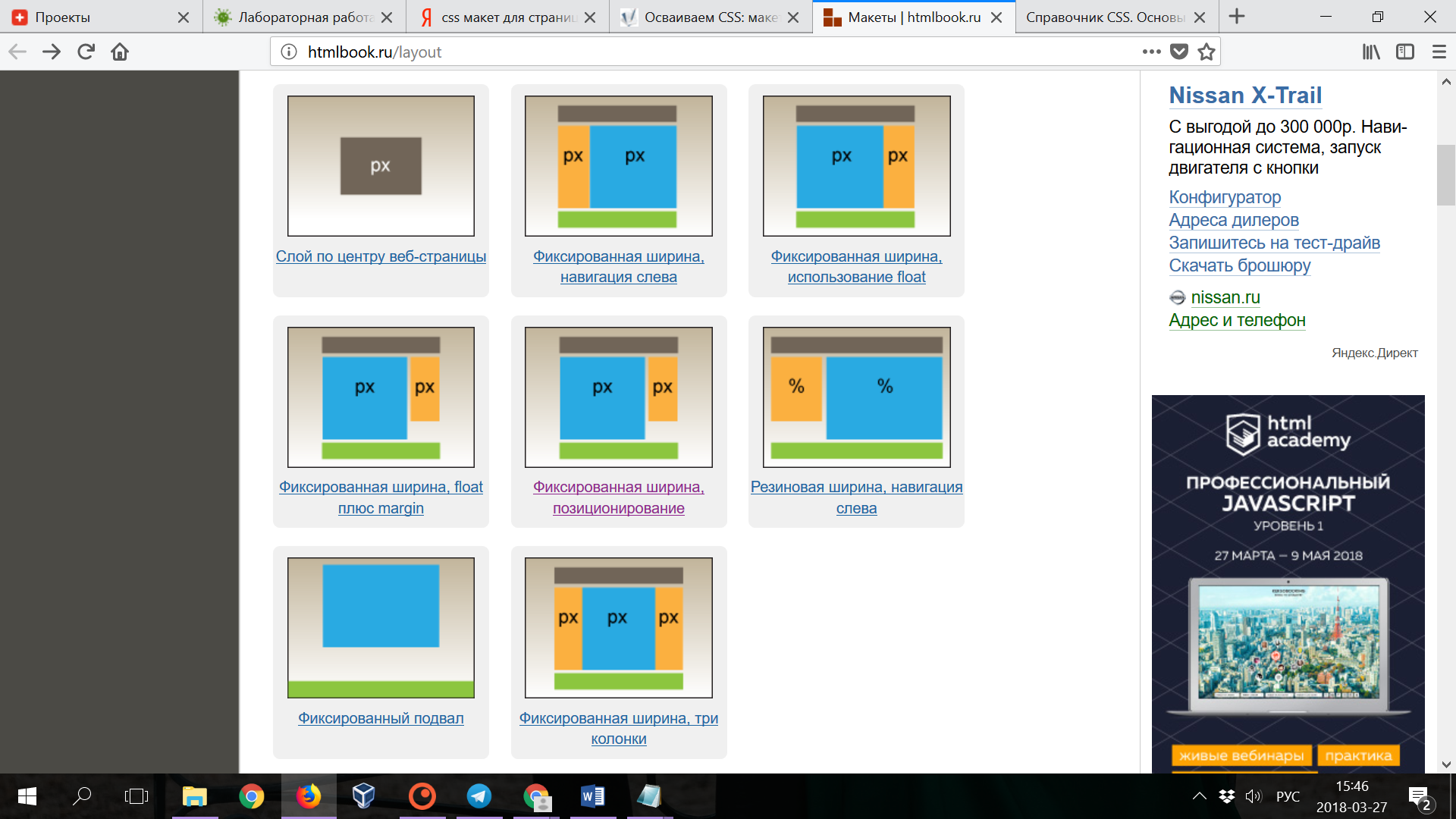 